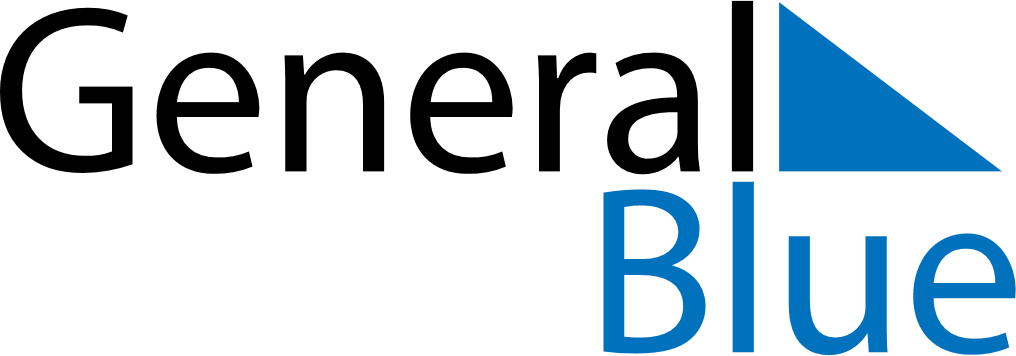 May 2026May 2026May 2026LesothoLesothoSundayMondayTuesdayWednesdayThursdayFridaySaturday12Workers’ Day345678910111213141516Ascension Day1718192021222324252627282930Africa Day/ Heroes’ Day31